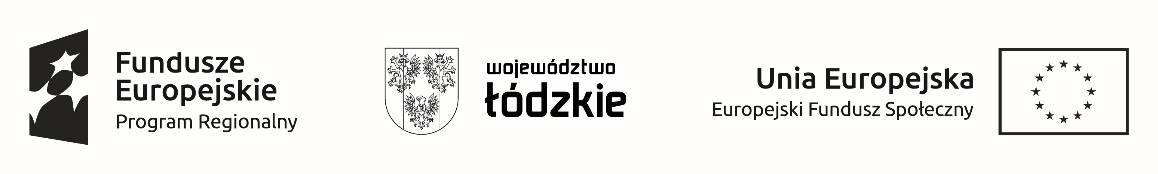                                                                                                                           Załącznik Nr 3                                                                                                                           do formularza ofertowegoWykaz usług  - spełnianie warunku udziałuWykaz wykonanych, a w przypadku świadczeń okresowych lub ciągłych również wykonywanych głównych usług w okresie ostatnich trzech lat przed upływem terminu składania ofert o dopuszczenie do udziału w postępowaniu, a jeżeli okres prowadzenia działalności jest krótszy – w tym okresie, wraz z podaniem ich wartości, przedmiotu, dat wykonania i podmiotów, na rzecz których usługi zostały wykonane, oraz załączeniem dowodów, czy zostały wykonane lub są wykonywane należycie. Dotyczy postępowania o udzielenie zamówienia o nazwie: usługa polegająca na przeprowadzeniu dla rodzin zastępczych:część I – jednodniowego warsztatu szkoleniowego (6 godzin dydaktycznych) dla 1 grupy 16 osób, nt. „Problemy dzieci w okresie dojrzewania”,część II - jednodniowego warsztatu szkoleniowego (6 godzin dydaktycznych) dla 1 grupy 16 osób, nt. „Znaczenie rodziny biologicznej w życiu dziecka przebywającego w rodzinie zastępczej”.Dokumentami potwierdzającymi doświadczenie oferenta są:  referencje  bądź inne dokumenty wystawione przez podmiot, na rzecz którego usługi były  wykonywane,oświadczenie Wykonawcy - jeżeli z uzasadnionych przyczyn o obiektywnym charakterze Wykonawca nie jest w stanie uzyskać poświadczenia, o którym mowa powyżej.Brak dokumentów potwierdzających należyte wykonanie wymienionych w tabeli usług  lub przedstawienie dokumentów potwierdzających wykonanie usługi dla mniej niż 10 osób skutkuje odrzuceniem oferty..............................................,dnia................................                       ……………………….………………………       (miejscowość)                                                                              (pieczęć imienna i podpis osoby lub osób                                                               uprawnionych do reprezentowania wykonawcy                          wymienionych w dokumentach rejestrowych                                                   lub  we właściwym upoważnieniu)Lp.Ogólna charakterystyka usługi (prowadzenie warsztatów szkoleniowych wraz z podaniem liczby uczestników, liczby godzin i źródła finansowania dla grupy co najmniej 10 osób)(liczba wskazanych godzin warsztatów  ma być analogiczna z liczbą godzin umieszczonych w dokumentach potwierdzających doświadczenie)Data wykonania *Data wykonania *Nazwa Odbiorcy (Zamawiającego, to jest podmiotu z którym Wykonawca zawarł umowęLp.Ogólna charakterystyka usługi (prowadzenie warsztatów szkoleniowych wraz z podaniem liczby uczestników, liczby godzin i źródła finansowania dla grupy co najmniej 10 osób)(liczba wskazanych godzin warsztatów  ma być analogiczna z liczbą godzin umieszczonych w dokumentach potwierdzających doświadczenie)data (tj. dzień-miesiąc-rok)  rozpoczęcia usługi (zgodnie z zawarta umową)data (tj. dzień-miesiąc-rok)  zakończenia usługi (zgodnie z zawarta umową)Nazwa Odbiorcy (Zamawiającego, to jest podmiotu z którym Wykonawca zawarł umowę